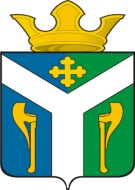 АДМИНИСТРАЦИЯ    УСТЬ – НИЦИНСКОГОСЕЛЬСКОГО ПОСЕЛЕНИЯПОСТАНОВЛЕНИЕ_____________________________________________________________________01.12.2023                                                                                                            № 271с. Усть – НицинскоеО  внесении изменений  в муниципальную   целевую программу  «Формирование здорового образа жизни на территории Усть-Ницинского сельского поселения на 2023-2025 годы», утвержденную постановлением администрации Усть-Ницинского сельского поселения от 17.01.2023 № 15        В соответствии  с  Единым планом по достижению показателей для оценки эффективности деятельности Губернатора Свердловской области и деятельности исполнительных органов государственной власти Свердловской области на период до 2024 года, утвержденного распоряжением Губернатора Свердловской области от 19.11.2020 № 234-РГПОСТАНОВЛЯЮ:        1. Внести в муниципальную  целевую программу  «Формирование здорового образа жизни на территории Усть-Ницинского сельского поселения на 2023-2025 годы», утвержденную постановлением администрации Усть-Ницинского сельского поселения от 17.01.2023 № 15  изменения, следующего содержания:        1.1 Перечень мероприятий  муниципальной программы (приложение № 2) дополнить   задачей 5 «Ожидаемая продолжительность жизни при рождении» (прилагается).2. Настоящее постановление опубликовать в «Информационном вестнике Усть-Ницинского сельского поселения» и разместить на официальном сайте Усть – Ницинского сельского поселения в  информационно-телекоммуникационной сети «Интернет»: www.усть-ницинское.рф3. Контроль над  исполнением настоящего постановления оставляю за собой.Глава Усть – Ницинского сельского поселения                                                                        А.С. ЛукинПриложение к постановлению от 01.12.2023 № 271Мероприятия Задачи №5 «Ожидаемая продолжительность жизни при рождении»№Мероприятия ПланаМероприятия ПланаКлючевые инструменты выполнения ПланаКлючевые инструменты выполнения ПланаПоказателиПеречень мероприятий1223341Снижение смертности населения в трудоспособном возрастеСнижение смертности населения в трудоспособном возрастеРегиональный проект «Развитие системы оказания первичной медико- санитарной помощи»Региональный проект «Развитие системы оказания первичной медико- санитарной помощи»1Снижение смертности населения в трудоспособном возрастеСнижение смертности населения в трудоспособном возрастеРегиональный проект «Борьба с сердечно-сосудистыми заболеваниями» в Свердловской области на 2021-2024 годыРегиональный проект «Борьба с сердечно-сосудистыми заболеваниями» в Свердловской области на 2021-2024 годымотивирование граждан к ведению здорового образа жизни посредством проведения информационно-коммуникационной кампании1Снижение смертности населения в трудоспособном возрастеСнижение смертности населения в трудоспособном возрастеРегиональный проект «Борьба с онкологическими заболеваниями»Региональный проект «Борьба с онкологическими заболеваниями»проведение информационно-коммуникационной кампании, направленной на раннее выявление онкологических заболеваний и повышение приверженности к лечению1Снижение смертности населения в трудоспособном возрастеСнижение смертности населения в трудоспособном возрастеПостановление Правительства Свердловской области от 21.10.2013 №1 267-ПП «Развитие здравоохранения Свердловской области»Постановление Правительства Свердловской области от 21.10.2013 №1 267-ПП «Развитие здравоохранения Свердловской области»смертность от всех причин;материнская смертность;младенческая смертность;смертность от болезней системы кровообращения;смертность от новообразований(в том числе злокачественных);смертность от туберкулеза2Снижение смертности населения в возрасте старше трудоспособногоСнижение смертности населения в возрасте старше трудоспособногоРегиональный проект «Развитие системы оказания первичной медико- санитарной помощи»Региональный проект «Развитие системы оказания первичной медико- санитарной помощи»2Снижение смертности населения в возрасте старше трудоспособногоСнижение смертности населения в возрасте старше трудоспособногоРегиональный проект «Борьба с сердечно-сосудистыми заболеваниями» в Свердловской области на 2021-2024 годыРегиональный проект «Борьба с сердечно-сосудистыми заболеваниями» в Свердловской области на 2021-2024 годымотивирование граждан к ведению здорового образа жизни посредством проведения информационно-коммуникационной кампании2Снижение смертности населения в возрасте старше трудоспособногоСнижение смертности населения в возрасте старше трудоспособногоРегиональный проект «Борьба с онкологическими заболеваниями»Региональный проект «Борьба с онкологическими заболеваниями»Проведение информационно-коммуникационной компании, направленной на раннее выявление онкологических заболеваний и повышение приверженности к лечению№Мероприятия ПланаКлючевые инструменты выполнения ПланаПоказателиПеречень мероприятий1234Региональный проект «Разработка и реализация программы системной поддержки и повышения качества жизни граждан пожилого возраста «Старшее поколение» Свердловской области1. охват граждан старше трудоспособного возраста профилактическими осмотрами, включая диспансеризацию2. количество информационных программ, публикаций для граждан старшего возраста по вопросам сохранения здоровьяобеспечение доступности для граждан старше трудоспособного возраста прохождения профилактических осмотров и диспансеризациипроведение информационнокоммуникационной кампаний, направленных на граждан старшего возраста по вопросам сохранения здоровьяПостановление Правительства Свердловской области от 21.10.2013 №1267-ПП «Развитие здравоохранения Свердловской областисмертность от всех причин;материнская смертность;младенческая смертность;смертность от болезней системы кровообращения;смертность от новообразований (в том числе злокачественных);смертность от туберкулеза3Увеличение доли граждан, ведущих здоровый образ жизниРегиональный проект «Создание для всех категорий и групп населения условий для занятий физической культурой и спортом, массовым спортом, в том числе повышения уровня обеспеченности населения объектами спорта и подготовкипривлечение к систематическим занятиям физической культурой и двигательной деятельности максимально большого количества жителейпостроены и введены в эксплуатацию объекты спорта региональной собственности;реализованы мероприятия по созданию спортивных площадок (оснащению спортивным оборудованием) для занятий уличной гимнастикой в муниципальных образованиях, расположенных на территории Свердловскойспортивного резерва Свердловской области.области;3) построены и реконструированы объекты спортивной инфраструктуры для занятий физической культурой и спортом, в том числе физкультурно-оздоровительные комплексы;Региональный проект «Формирование системы мотивации граждан к здоровому образу жизни, включая здоровое питание и отказ от вредных привычек Свердловской области»снижение розничных продаж алкогольной продукции на душу населения (в литрах этанола)снижение темпа прироста первичной заболеваемости ожирением100% муниципальных образований Свердловской области разработали иувеличение доли граждан, ведущих здоровый образ жизниформирование системы мотивации граждан к здоровому образу жизни, включая здоровое питание и отказ от вредных привычекустановление «зоны трезвости» в муниципальном образовании не менее 100 метров до детских, образовательных и спортивных организацийснижение розничных продаж алкогольной продукции на душу населения (в литрах этанола)снижение темпа прироста первичной заболеваемости ожирением100% муниципальных образований Свердловской области разработали иувеличение доли граждан, ведущих здоровый образ жизниформирование системы мотивации граждан к здоровому образу жизни, включая здоровое питание и отказ от вредных привычекустановление «зоны трезвости» в муниципальном образовании не менее 100 метров до детских, образовательных и спортивных организаций^	!	г-	: - - —^	!	г-	: - - —^	!	г-	: - - —^	!	г-	: - - —^	!	г-	: - - —NsМероприятия ПланаКлючевые инструменты выполнения ПланаПоказателиПеречень мероприятий1234внедрили муниципальные программы укрепления общественного здоровьяПостановление Правительства Свердловской области от 21.10.2013 №1267-ПП «Развитие здравоохранения Свердловской областисмертность от всех причин;материнская смертность;младенческая смертность;смертность от полезней системы кровообращения;смертность от новообразований (в том числе злокачественных);смертность от туберкулезаПостановление Правительства Свердловской области от 24.10.2013 №1296-ПП «Об утверждении государственной программы Свердловской области «Реализация основных направлений государственной политики в строительном комплексе Свердловской области до 2024 года»1)создание условий для реализации стратегических направлений социально- экономического развития Свердловской области в части создания индустриальных парков, конкурентоспособного образования, комфортной среды для жизни жителей Свердловской области, охраны здоровья населениясоздание комфортной, здоровье сберегающей среды для жителей муниципального образованияПостановление Правительства Свердловской области от 29.10.2013 № 1332-ПП «Об утверждении государственной программы Свердловской области "Развитие физической культуры, спорта и молодежной политики в Свердловской области до 2024 года"1) создание условий для развития физической культуры и спорта в Свердловской области, в том числе для лиц с ограниченными возможностями здоровья и инвалидовформирование у населения ответственного отношения к собственному здоровью и мотивации к здоровому образу жизни;привлечение к систематическим занятиям физической культурой максимально большого количества лицПостановление Правительства Свердловской области от 29.10.2013 № 1332-ПП «Об утверждении государственной программы Свердловской области "Развитие физической культуры, спорта и молодежной политики в Свердловской области до 2024 года"2) создание условий, обеспечивающих доступность к спортивной инфраструктуре Свердловской областисоздание и развитие эффективной и доступной инфраструктуры физической культуры и спорта для различных групп населения, в том числе для лиц с ограниченными возможностями здоровьяПостановление Правительствасоздание условий для сохранения здоровья и развития1) сохранение и развитие спортивной инфраструктуры общеобразовательных№Мероприятия ПланаКлючевые инструменты выполнения ПланаПоказателиПеречень мероприятий1234№ 920-ПП «Об утверждении государственной программы Свердловской области "Развитие системы образования и реализация молодежной политики в Свердловской области до 2027 года"детей в Свердловской областиорганизаций2) осуществление мероприятий по организации питания в муниципальных общеобразовательных организациях4Снижение смертности населения от внешних причинРегиональный проект «Формирование системы мотивации граждан к здоровому образу жизни, включая здоровое питание и отказ от вредных привычек Свердловской области»снижение розничных продаж алкогольной продукции на душу населения (в литрах этанола)снижение темпа прироста первичной заболеваемости ожирением100% муниципальных образований Свердловской области разработали и внедрили муниципальные программы укрепления общественного здоровьяувеличение доли граждан, ведущих здоровый образ жизниформирование системы мотивации граждан к здоровому образу жизни, включая здоровое питание и отказ от вредных привычекустановление «зоны трезвости» в муниципальном образовании не менее 100 метров до детских, образовательных и спортивных организаций4Снижение смертности населения от внешних причинРегиональный проект «Безопасность дорожного движения Свердловской области»Создание безопасной уличной средыорганизация работы по созданию условий, направленных на вовлечение детей и молодежи в деятельность по профилактике дорожнотранспортного травматизма, включая развитие детскоюношеских автошкол, отрядов юных инспекторов- движения, - проведены массовые, в том числе всероссийских мероприятий по профилактике детского дорожнотранспортного травматизма и обучению безопасному участию в дорожном движениимодернизированы нерегулируемые пешеходные переходы, в том числе прилегающие непосредственно к дошкольным образовательным, общеобразовательным организациям и организациям дополнительного образования, средствами освещения, искусственными дорожными неровностями, светофорами, системами светового оповещения, дорожными знаками с внутренним освещением№Мероприятия ПланаКлючевые инструменты выполнения ПланаПоказателиПеречень мероприятий1234и светодиодной индикациейПостановление Правительства Свердловской области от 21.10.2013 №1267-ПП «Развитие здравоохранения Свердловской областисмертность от всех причин;материнская смертность;младенческая смертность;смертность от болезней системы кровообращения;смертность от новообразований(в том числе злокачественных);смертность от туберкулезаПостановление Правительства Свердловской области от 05.04.2017 № 229-ПП «Об утверждении государственной программы Свердловской области «Обеспечение общественной безопасности на территории Свердловской области до 2024 года»Постановление Правительства Свердловской области от 25.01.2018 № 29-ПП "О внесении изменений в государственную программу Свердловской области "Реализация основных направлений государственной политики в строительном комплексе Свердловской области до 2024 года", утвержденную Постановлением Правительства Свердловской области от 24.10.2013 № 1296-ПП"создание условий для реализации стратегических направлений социально- экономического развития Свердловской области в частисоздание комфортной, здоровьесберегающей среды для жителей муниципального образованияПостановление Правительства Свердловской области от 25.01.2018 № 29-ПП "О внесении изменений в государственную программу Свердловской области "Реализация основных направлений государственной политики в строительном комплексе Свердловской области до 2024 года", утвержденную Постановлением Правительства Свердловской области от 24.10.2013 № 1296-ПП"создания индустриальных парков, конкурентоспособногоПостановление Правительства Свердловской области от 25.01.2018 № 29-ПП "О внесении изменений в государственную программу Свердловской области "Реализация основных направлений государственной политики в строительном комплексе Свердловской области до 2024 года", утвержденную Постановлением Правительства Свердловской области от 24.10.2013 № 1296-ПП"образования, комфортной среды для жизни жителей Свердловской области, охраны здоровья населенияПостановление Правительства Свердловской области от 19.12.2019 № 920-ПП «Об утверждении государственной программы Свердловской области "Развитие системы образования и реализация молодежной политики в Свердловской области до 2027 года"создание условий для сохранения здоровья и развития детей в Свердловской областисоздание условий, направленных на вовлечение детей и молодежи в деятельность по профилактике дорожнотранспортного травматизма